APPLICATION FOR UNDERGRADUATE
PART TIME STUDY OR INDIVIDUAL SUBJECT STUDYSection 1 NAME DETAILS (BLOCK Letters Please)Section 2 PROGRAMME OR COURSE TO WHICH APPLICATION IS MADESection 3 ADDRESS DETAILS (BLOCK Letters Please)Section 4 EDUCATIONAL (Higher and Further) AND OTHER RELEVANT QUALIFICATIONS (BLOCK Letters Please)Please list below, in chronological order, your educational, professional and other relevant qualifications for entry including those you hope to obtain.  List passes and fails, including (where applicable) results of courses taken at your current or most recent school or college.  Please provide a copy of your qualifications.Section 5 EMPLOYMENT HISTORY (BLOCK Letters Please)Please enter periods of employment or research experience in chronological order, with most recent at the topSection 6 ENGLISH LANGUAGE PROFICIENCY Please complete if your first language (‘mother tongue’) is not English.  (If you have not yet taken a test, please state your anticipated test date)Section 7 PERSONAL DETAILS (BLOCK Letters Please)Answer the following questions, indicating Yes or No’ in the relevant checkboxes Section 8 RESIDENTIAL ENTRY CATEGORYEnter the details in the table belowInsert an ‘X’ in the relevant checkbox below to indicate your residential statusSection 9 DISABILITIES (Insert an ‘X’ in the relevant boxes below)If you require any disability-related adjustments or support, it is helpful if you inform the University at an early stage.The information provided will not affect any decision about your academic suitability for the programme and will be treated confidentially. If you wish to discuss your situation confidentiality before deciding whether or not to disclose, please contact a Disability Advisor at student.disability@abdn.ac.uk.Do you have an impairment, health condition, or learning difference that has a substantial impact on your ability to carry out day-to-day activities and has lasted, or is expected to last, at least 12 months? If you have more than one health condition or disability, please select all checkboxes that applyIf you have health condition or disability and require disability-related adjustment or support, please give brief details below:Are you in receipt of Disabled Students’ Allowance funded by the Student Loans Company (SLC) or Student Awards Agency Scotland (SAAS)? You may know it as an allowance funded by Student Finance England/Guernsey/Isle of Man/Jersey/Northern Ireland/Scotland/Wales:Section 10 REFEREE DETAILSApplicants must provide the name of one referee (someone who can confirm your previous qualifications) to support  your application and is able to assess whether University education is suitable for you. Enter their details in the table below.Section 11 HOW DID YOU HEAR ABOUT THIS PROGRAMME? (Insert an ‘X’ in the relevant checkbox in the table below)Section 12 PERSONAL STATEMENTPlease enter below a personal statement by yourself which could include details of your aptitude for study; details of any relevant practical experience, responsibilities, study abroad; outside interests; reasons for wishing to study at the University of Aberdeen; where appropriate, reasons for wishing to visit the UK etc.Please continue on a separate sheet if necessary.DeclarationI certify that the information given in this application is correct and complete.  If I am admitted to the University, I undertake to observe the University’s Regulations and to ensure payment of tuition fees and other financial liabilities to the University.   I agree that the University of Aberdeen may process personal data contained in this form, or other data which the University may obtain from me or other people whilst I am an applicant and student, for any purposes connected with my application or for any other legitimate reason.Section 13 SUPPORTING DOCUMENTATION CHECKLISTPlease remember to include the following documentation:Qualification documentationA valid IELTS certificate or proof of your language proficiency (if applicable)If you do not submit the required documents with your application, it cannot be processedThank you for completing this application.  Please also note the questions on the following two pages.  Please return by email to: ugadmissions@abdn.ac.ukSection 14 STATISTICAL INFORMATIONThe information on this page is required for statistical purposes only and will not be made available to staff considering the application for admission. Please tick the appropriate boxes.What is your sex?If your permanent domicile upon entry is in England, Guernsey, Isle of Man, Jersey, Northern Ireland, Scotland, or Wales, please choose one of the following options:If your permanent domicile upon entry is in any other country, please choose one of the following options:Do you consider yourself to be trans, or have a trans history? Which of the following best describes your sexual orientation?What religion or religious denomination or body do you belong to?What is your ethnic group or background?If you are under 21, please give the occupation of your parent, step-parent or guardian who earns the most. If they are retired or unemployed, give their most recent occupation. If you are 21 or over, please give your own occupation.Special student statusPlease answer the questions below if your country of permanent domicile upon entry is in England, Guernsey, Isle of Man, Jersey, Northern Ireland, Scotland, or Wales.Are you a service leaver? A service leaver is anyone who has served for at least one day in Her Majesty's Armed Forces (regular and reserve) or Merchant Mariners who have seen duty on military operations.Do you have a parent or carer who served or is serving in the British Armed Forces?A person who has a parent or carer who served or is serving in the regular or reservist British Armed Forces (Royal Navy; British Army; or Royal Air Force) at any point during the first 25 years of that person's life.Would you consider yourself estranged from your family (i.e. not supported by your family)?An estranged person is someone who no longer has the support of their family due to a breakdown in their relationship which has led to ceased contact. This might mean your biological, step or adoptive parents or wider family members who have been responsible for supporting you in the past.Are you a carer?A carer is anyone who cares, unpaid, for a friend or family member, who due to illness, disability, a mental health problem or an addiction, who cannot cope without their support.Have you ever been in care or have you ever been looked-after by a local authority at any stage in your life, no matter how long for?Are you a user of British Sign Language (BSL)? Do any of your parents have any higher education qualifications, such as a degree, diploma or certificate of higher education?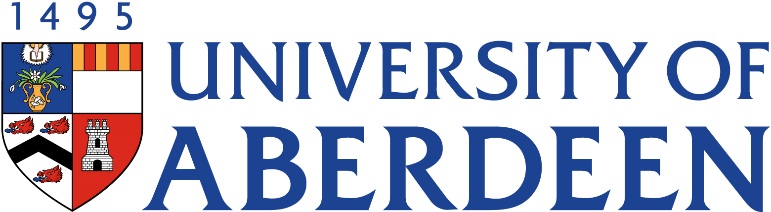 Please return to: Admissions Office - UndergraduateDirectorate of Student Recruitment University of AberdeenUniversity Office, Regent WalkKing’s CollegeAberdeen AB24 3FXApplicant Ref No (will be allocated by the University)Date Received (entered by the University)Surname/Family NameForename 1Forename 2Forename 3Title: (Miss/Ms/Mrs/Mr/Dr)Previous Name (if applicable)Date of Birth(DD/MM/YYYY)Programme / Course of StudyPreferred Entry LevelIntended Date of Entry (Month/Year)Expected Duration(in Months)Proposed Mode of StudyPart Time or Individual Subject StudyIntended Source of FundingIs your funding already guaranteed? (YES/NO)Address Line 1Address Line 2Address Line 3CountryPostcode/Zip CodeDaytime Telephone Number(with country and area code)Evening Telephone Number(with country and area code)E-mail Address (must be provided - please print carefully))Qualification Title, Subject and Level(e.g.  Higher, A Level, HNC)Examination Board or University/College of study (if not UK, please state which country)Result or GradeDate of Award or Anticipated Award (Month/Year)Date From(Month/Year)Date To(Month/Year)Employer (if not UK, please state which country)Title and Description of Post heldPlease provide a copy of your English Language Proficiency.Have you previously studied in UK Higher Education?YesNoIf yes, please enter HESA Student Identifier:Have you been a student in this University before?YesNoIf yes, please give your Student Identification number, if knownIf yes, please state most recent University of Aberdeen programmeHave you previously been refused admission to study, or continuation of study, other than on academic grounds?YesNoPermanent Domicile – Country:Country of Birth:What is your legal country of nationality?UK/EU National, resident outside the UK in the European Economic Area (EEA) or Switzerland for last 3 yearsUK/EU National, temporarily employed outside UKEU National, resident in the UK with settled or pre settled statusNon-EU National, exempt from Immigration Control and resident in UK for last 3 yearsNon-EU National, with Refugee Status or Exceptional Leave to RemainNational of Norway, Iceland, Liechtenstein or Switzerland in the UK as Migrant WorkerNone of the aboveIf not a UK national, date of most recent entry to the UKBlind or have a visual impairment uncorrected by glasses D/deaf or have a hearing impairmentDevelopment condition that you have had since childhood which affects motor, cognitive, social and emotional skills, and speech and languageLearning difference such as dyslexia, dyspraxia or AD(H)DLong-term illness or health condition such as cancer, HIV, diabetes, chronic heart disease, or epilepsyMental health condition, challenge or disorder, such as depression, schizophrenia or anxietyPhysical impairment (a condition that substantially limits one or more basic physical activities such as walking, climbing stairs, lifting or carrying).Social/communication conditions such as a speech and language impairment or an autistic spectrum conditionAn impairment, health condition or learning difference not listed aboveNo known impairment, health condition or learning differencePrefer not to sayYes Not Applicable NameOccupationRelationship to ApplicantAddress Line 1Address Line 2Address Line 3CountryPostcode/Zip CodeE-mail Address (please print carefully)1.  University Prospectus2.  WWW3.  Higher Education Convention or Fair4.  British Council5.  Your own School6.  University Visit to your Institution7.  Aberdeen International Officer8.  Family/Friends9.  Open Day10.  Newspaper/Journal (please specify):11. Academic Department12. Your own teaching staff13. Word of mouth14. Other (please specify):Signature of Applicant:Date:MaleFemaleMaleFemaleOtherNo Yes Prefer not to say BisexualGay or lesbianHeterosexual or straight Other sexual orientationPrefer not to sayNo ReligionBuddhistChristian - Church of ScotlandChristian - Roman CatholicChristian - Other denominationHinduJewishMuslimPaganSikhAny other religion or beliefPrefer not to sayAsian - Bangladeshi or Bangladeshi BritishAsian - Chinese or Chinese BritishAsian - Indian or Indian BritishAsian - Pakistani or Pakistani BritishAny other Asian backgroundBlack - African or African BritishBlack - Caribbean or Caribbean BritishAny other Black backgroundMixed or multiple ethnic groups - White or White British and Asian or Asian BritishMixed or multiple ethnic groups - White or White British and Black African or Black African BritishMixed or multiple ethnic groups - White or White British and Black Caribbean or Black Caribbean BritishAny other Mixed or Multiple ethnic backgroundWhite - English, Welsh, Northern Irish or BritishWhite - Gypsy or TravellerWhite - IrishWhite - PolishWhite - RomaWhite - ScottishWhite - Showman / ShowwomanAny other White backgroundArabAny other ethnic backgroundNot knownPrefer not to sayEntered HE via Scottish Wider Access ProgrammeEntered HE via another Access Programme Incoming SOCRATES-ERASMUS Student (Institutional Contract)Other Incoming Exchange or Visiting Student Not Applicable No Yes Prefer not to say No Yes Prefer not to say No Yes Prefer not to say No Yes Prefer not to say Not a care leaverLooked after in ScotlandIn care in the rest of the UK Not knownPrefer not to sayYes No Not Applicable No YesNot knownPrefer not to say